«УТВЕРЖДАЮ»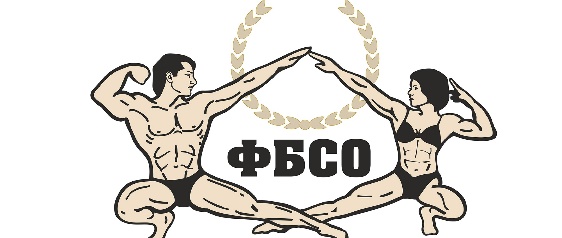 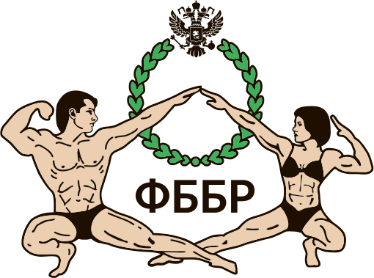   Председатель Федерации Бодибилдинга Свердловской области______ А.Н. Гиренко-КоцубаПОЛОЖЕНИЕ Областные соревнования по бодибилдингу и фитнесу «Bright Battle»
г. Екатеринбург, 1 марта
ЦК «Урал», ул. Студенческая, 3 1.ЦЕЛИ И ЗАДАЧИ
Соревнования проводятся с целью популяризации и развития бодибилдинга, как наиболее эффективного средства оздоровления населения, повышения мастерства участников.
2. СРОКИ И МЕСТО ПРОВЕДЕНИЯМесто проведения: Свердловская область, г. Екатеринбург, ЦК «Урал», ул. Студенческая, 3Сроки проведения:29 февраля - 1 марта 2024 года.3. ПРОГРАММА ПРОВЕДЕНИЯ СОРЕВНОВАНИЙ 
29 февраля 18:00-20:00 - предварительная регистрация участников в ЦК «Урал», ул. Студенческая, 3 1 марта9:00-11:00 – регистрация участников, распределение категорий в ЦК «Урал», ул. Студенческая, 3 Примечание: спортсмену необходимо прийти на регистрацию один раз (или 29 февраля, или 1 марта).13:00–22:00 выступление спортсменов согласно программе соревнований (Приложение 1)  ЦК «Урал», ул. Студенческая, 3Примечание: спортсмену необходимо прийти на регистрацию один раз раз (или 29 февраля, или 1 марта).4. РУКОВОДСТВО ПРОВЕДЕНИЕМ СОРЕВНОВАНИЙ
Общее руководство подготовкой и проведением соревнований осуществляет команда сети фитнес-клубов Bright Fit, при поддержке ООО «Федерация Бодибилдинга Свердловской области».Непосредственное руководство соревнованиями возлагается на судейскую коллегию ООО «ФБСО». 
Главный судья соревнований – Вице-президент ФББР по УрФО, судья международной категории Гиренко-Коцуба Антон Николаевич.
Заместитель главного судьи  – судья международной категории Трифонов Алексей Димитриевич.Главный секретарь – судья первой категории Трифонова Дарья Вадимовна.Заместитель главного секретаря – судья третьей категории Гайдукова Марина Сергеевна
Судья-комментатор – судья международной категории Трифонов Алексей Димитриевич.5.  ТРЕБОВАНИЯ К УЧАСТНИКАМ СОРЕВНОВАНИЙ5.1. К участию в соревнованиях допускаются спортсмены в следующих дисциплинах:Бодибилдинг:Бодифитнес:Артистический фитнес:Фитнес-эстетический (быв. фитнес-бикини):Пляжный бодибилдинг:Фит-модель:Велнес-фитнес:Всего: 24 категории и 7 абсолютных первенств. По решению оргкомитета соревнований количество категорий и номинаций может быть изменено. Территориальная принадлежность спортсменов к субъекту Российской Федерации для допуска к Соревнованиям определяется согласно регистрации по месту проживания или по месту фактического пребывания (с предоставлением временной регистрации).Участники команды Свердловской области на регистрации должны предъявить карту ФБСО (на 2024 год) или оформить ее на регистрации, оплатив ежегодный взнос за 2024 год в размере 2000 рублей.Каждый участник соревнований старше 16 лет (спортсмен, судья-стажер, представитель, тренер) оплачивает целевой (стартовый) взнос - 2500 рублей, который идёт на уставную деятельность ФБСО. Судьи, включённые в судейские бригады турнира, освобождаются от стартового взноса. Юниоры, юниорки и мастера могут соревноваться в возрастной группе «взрослые» в своих номинациях без дополнительного отбора при оплате дополнительного стартового взноса 1000 руб. Спортсмены могут принять участие в нескольких категориях, при оплате стартового взноса в полном размере (2500 руб.) за каждую категорию.Для участия в соревнованиях спортсмен должен достичь установленного возраста в календарный год проведения соревнований (дата значения не имеет). Возраст спортсмена рассчитывается по формуле: 2024 – год рождения спортсмена = возраст спортсмена.Правила категорий «дебют». В категории могут принимать участие спортсмен/ки, ранее не принимавшие участие в соревнованиях под эгидой ФББР до 01 января 2024 года. Т.е. новичок это тот, кто впервые начал выступать под эгидой̆ ФББР в 2024 году. В 2025 году он уже не будет считаться новичком. Если новичок выступит на Кубке/Чемпионате России среди не новичков, то он теряет статус новичка. Если спортсмен/ка участвовал/а ранее в соревнованиях в другой номинации, то ОН/ОНА теряет статус НОВИЧКА.             Участники соревнований должны иметь при себе на регистрации:- паспорт,- медицинскую справку о допуске к участию в соревнованиях,- медицинскую страховку (страховку можно оформить по ссылке https://www.goprotect.ru/landing/fbso или в любой другой страховой компании)- соревновательный костюм для проверки его на предмет соответствия правилам IFBB.5.9 ПРО ФОНОГРАММУ для произвольной программы: Музыку для произвольной программы необходимо отправить на e-mail: musicfbso@gmail.com 
В теме письма обязательно указать «Bright Battle, ФИО (полностью) и категорию»В тексте письма написать комментарии для судьи на музыке (с точки включить фонограмму или выход из-за кулис будет уже под музыку). 
ФОНОГРАММУ НЕОБХОДИМО ОТПРАВИТЬ ДО ОКОНЧАНИЯ РЕГИСТРАЦИИ ДО 11:00 1 марта 2024. 5.10 Спортсменам необходимо помнить о правилах Федерации бодибилдинга России (ФББР) по поводу участия в соревнованиях альтернативных организаций: http://fbbr.org/2018/1615. Соревнования, которые проходят под эгидой ФББР, включены в календарный план соревнований ФББР (см. на сайте: fbbr.org). Вопросы по указанной выше информации можно уточнить по телефону: +7 (953) 149-98-09 или по электронной почте: info@fbbr.org6. ЗАЯВКИ НА УЧАСТИЕ В СОРЕВНОВАНИЯХ6.1. Спортсмены из Свердловской области должны подать заявку на все планируемые старты сезона «весна-24» на сайте www.фбсо.рф (прямая ссылка: https://forms.gle/NDyRuoC6wMV96AmY6 )6.2. Спортсмены из других субъектов РФ (областей) должны подать заявку в свою областную/краевую федерацию для включения в общую заявку на участие в «Bright Battle».6.3. Руководство областных (краевых) федераций должно направить общую заявку на участие с указанием Ф.И.О, даты рождения, номинации, весовой/ростовой категории каждого участника соревнований, Ф.И.О. представителей. Заявки принимаются до 25 февраля 2024 года на e-mail:  d-belolugova@mail.ru, Трифонова Дарья. 89122917137 (WhatsApp) (образец заявки – приложение 2)Оригинал ЗАЯВКИ с визой врача и подписью руководителя, отвечающего за достоверность информации необходимо предоставить до регистрации команды в секретариат.6.4. ВСЕМ СПОРТСМЕНАМ ИЗ ВСЕХ РЕГИОНОВ для упрощения процедуры регистрации на соревнования необходимо заполнить он-лайн форму, размещенную на сайте www.фбсо.рф (прямая ссылка: https://forms.gle/NbnLjKM151FBCnfS6 )Заполнение он-лайн формы УПРОЩАЕТ, но НЕ ЗАМЕНЯЕТ прохождение регистрации 29 февраля или 1 марта. 6.5. Командировочные расходы, размещение делегаций (проезд и суточные) - за счет командирующих организаций. Наградные кубки, дипломы, медали, аренду помещений и ценные призы обеспечивает оргкомитет соревнований.6.6. Предложение по включению судей в судейскую коллегию и тест-судей должно быть направлено руководством областной (краевой) федерации на e-mail: a34on-off@yandex.ru по следующей форме до 20.02.2024:ПОРЯДОК ОПРЕДЕЛЕНИЯ ПОБЕДИТЕЛЕЙ И НАГРАЖДЕНИЕПобедители в категориях определяются, согласно правилам IFBB, по наименьшей сумме мест. При равном количестве мест победитель определяется по правилам IFBB. ПРИЗОВОЙ ФОНД «BRIGHT BATTLE» СОСТАВИТ:80 000 р. 7 клубных карт в федеральную сеть фитнес – клубов Bright Fit, номиналом 45 000р.13 клубных карт в федеральную сеть фитнес – клубов Bright Fit, номиналом 25 000р.  7 клубных карт в федеральную сеть фитнес – клубов Bright Fit, номиналом 17 000р.14 клубных карт в федеральную сеть фитнес – клубов Bright Fit, номиналом 12 000р.Распределение призового фонда по категориям: Оформить призовую карту возможно только в уже действующие клубы.*- Карта формата «Все включено» с бассейном на 12 месяцев.** - Карта формата «Все включено» без бассейна на 12 месяцев*** -Карта формата «Все включено» без бассейна на 6 месяцев **** - Карта формата «Все включено» без бассейна на 3 месяцаКОНТАКТНАЯ ИНФОРМАЦИЯ Трифонова Дарья Вадимовна (+79122917137, d-belolugova@mail.ru)ДОПОЛНИТЕЛЬНАЯ ИНФОРМАЦИЯ10.1. Гримирование спортсменов будет организовано за кулисами в день соревнований. Предварительная запись доступна на сайте https://jantana.team c 10 февраля 2024 г.Контакты: тел. +7 (963) 856-15-50 Макаров Дмитрийinstagram: @jantana_ural10.2. Студийная съемка на месте проведения соревнований будет организована фотографом ФБСО Кулаковым Владимиром. Стоимость по предварительной записи: фото 2000₽, видео 2500₽, фото + видео 4000₽.Контакты: WhatsApp, Telegram +7 922 124 08 12, instagram, vk: «coolakovv»10.3. Акцентированная фотосъемка во время проведения соревнованийбудет организована фотографом ФБСО, Александром Очеретовым.Стоимость фотосъемки выхода спортсмена в одной категории – 2500 руб., в двух категориях – 3000 руб. Контакты для записи: +7 905 837 03 00.НАСТОЯЩЕЕ ПОЛОЖЕНИЕ ЯВЛЯЕТСЯ ОФИЦИАЛЬНЫМ ВЫЗОВОМ НА СОРЕВНОВАНИЯ.Приложение 1Bright -Battle 2024           29 февраля (четверг)18:00 - 20:00 - Предварительная регистрация участников ЦК «Урал», ул.Студенческая,3            1 марта (пятница)09:00 – 11:00 Регистрация участников, распределение категорий. ЦК «Урал»,ул. Студенческая,312:00 – 12:45 - Сбор гостей13:00   Начало соревнований            1. Фит-модель дебют до 163 см – 1 раунд            2. Фит-модель дебют свыше 163 см – 1 раунд            3. Пляжный бодибилдинг дебют до 176 см            4. Пляжный бодибилдинг дебют свыше 176 см            5. Эстетический фитнес дебют до 162 см            6. Эстетический фитнес дебют до 166 см            7. Эстетический фитнес дебют свыше 166 см            8. Пляжный бодибилдинг мастера (старше 40 лет)             9. Фит-модель дебют до 163 см – 2 раунд          10. Фит-модель дебют свыше 163 см – 2 раунд                                                                                             14:50 11. Эстетический фитнес юниорки (до 23 лет)          12. Фит-модель мастера (старше 35 лет) – 1 раунд          13. Пляжный бодибилдинг до 176 см           14. Эстетический фитнес мастера (35- 39 лет)           15. Эстетический фитнес мастера (старше 40 лет)          16. Пляжный бодибилдинг свыше 176 см           17. Фит-модель мастера (старше 35 лет) - 2 раунд16:20 ПЕРЕРЫВ17:00 ТОРЖЕСТВЕННОЕ ОТКРЫТИЕ СОРЕВНОВАНИЙ17:20 18. Бодифитнес          19. Артистический фитнес – 1 раунд          20. Фит-модель до 166см -1 раунд          21. Фит-модель свыше 166см –1 раунд          22. Артистический фитнес – 2 раунд          23. Вэлнес-фитнес              24. Фит-модель до 166см- 2 раунд          25. Фит-модель свыше 166см – 2раунд18:50 26. Бодибилдинг мужчины (1, 2 раунды)          27. Фитнес – эстетический до 160 см           28. Фитнес – эстетический до 164 см          29. Фитнес – эстетический до 169 см           30. Фитнес – эстетический свыше 169 см 20:00 Награждение категорий (пляжный бодибилдинг дебют, фит-модель дебют, Фитнес – эстетический с дебют) 20:15 Определение и награждение абсолютных победителей (пляжный бодибилдинг дебют, фит-модель дебют, эстетический фитнес дебют)20:40 Награждение категорий (Фитнес – эстетический юниорки, пляжный бодибилдинг мастера, фит-модель мастера, эстетический фитнес мастера (35-39 лет), эстетический фитнес мастера (старше 40 лет)21:00 Определение и награждение абсолютной победительницы фитнес – эстетический мастера21:10 Награждение категорий (артистический фитнес, бодифитнес, велнес-фитнес, бодибилдинг, фит-модель, пляжный бодибилдинг, эстетический фитнес)21:50 Определение и награждение абсолютных победителей (фитмодель, пляжный бодибилдинг, фитнес-эстетический)Приложение 2 Заявка на участие (ОБРАЗЕЦ)          в Физкультурном мероприятии - Открытые соревнования по бодибилдингу и фитнесу «Bright Battle, г. Екатеринбург, 01 марта 2024 г.от сборной команды ………………………………………………..…… (региона)Руководитель команды  (Ф.И.О.) _______________________________________Номер телефона_______________   Электронная почта ___________________________                                                                               Руководитель Федерации                           М.П.                                     ПодписьНаименованиеВозрастная категорияРостовые/весовые категорииМужчиныСтарше 16 лет Абсолютная категорияНаименованиеВозрастная категорияРостовые/весовые категорииЖенщиныСтарше 16 летАбсолютная категорияНаименованиеВозрастная категорияРостовые/весовые категорииЖенщиныСтарше 16 летАбсолютная категорияНаименованиеВозрастная категорияРостовые/весовые категорииДебют Старше 16 летДо 162 смДебют Старше 16 летДо 166 смДебют Старше 16 летСвыше 166 смДебют Старше 16 летАбсолютное первенство Юниорки16-23 годаАбсолютная категорияМастера35-39 летВ единой ростовой категорииМастераСтарше 40 лет В единой ростовой категорииМастераАбсолютное первенство Женщины Старше 16 летДо 160 смЖенщины Старше 16 летДо 164 смЖенщины Старше 16 летДо 169 смЖенщины Старше 16 летСвыше 169 смЖенщины Старше 16 летАбсолютное первенствоНаименованиеВозрастная категорияРостовые/весовые категорииДебют Старше 16 летДо 176 см Дебют Старше 16 летСвыше 176 см Дебют Старше 16 летАбсолютное первенство Мастерастарше 40 летАбсолютная категорияМужчиныСтарше 16 летДо 176 смМужчиныСтарше 16 летСвыше 176 смМужчиныСтарше 16 летАбсолютное первенствоНаименованиеВозрастная категорияРостовые/весовые категорииДебют Старше 16 лет До 163 см Дебют Старше 16 лет Свыше 163 см Дебют Старше 16 лет Абсолютное первенствоМастера старше 35 летАбсолютная категорияЖенщиныСтарше 16 летДо 163 смЖенщиныСтарше 16 летСвыше 163 смЖенщиныСтарше 16 летАбсолютное первенствоНаименованиеВозрастная категорияРостовые/весовые категорииженщиныСтарше 16 летАбсолютная категорияФ.И.О.Регионсудейская категория№ уд-я, дата выдачиПетров Иван Иванович______ область1290029002Иванова Мария Ивановна______ область2255678912КатегорияЗанятое местоРазмер призового вознаграждения Бодибилдинг1 место15 000 руб.+ карта в BF 45 000 руб.*Бодибилдинг2 и 3 местакарта в BF 25 000 руб.**Бодифитнес1 место15 000 руб.+ карта в BF 45 000 руб.*Бодифитнес2 и 3 местакарта в BF 25 000 руб.**Вэлнес 1 место10 000 руб.+ карта в BF 45 000 руб.*Вэлнес 2 и 3 местакарта в BF 25 000 руб.**Фитнес-эстетическийабсолютное первенство1 место10 000 руб.+ карта в BF 45 000 руб.*Фитнес-эстетическийабсолютное первенство2 ,3 , 4 местакарта в BF 25 000 руб.**Пляжный бодибилдингабсолютное первенство1 место10 000 руб.+ карта в BF 45 000 руб.*Пляжный бодибилдингабсолютное первенство2 место карта в BF 25 000 руб.**Фитнес-модельабсолютное первенство1 место10 000 руб.+ карта в BF 45 000 руб.*Фитнес-модельабсолютное первенство2 место карта в BF 25 000 руб.**Артистический фитнес1 место10 000 руб.+ карта в BF 45 000 руб.*Артистический фитнес2 и 3 местакарта в BF 25 000 руб.**Фитнес- эстетический дебют(162, 164, 164+)1 место Карта в BF 17 000 руб.***Фитнес- эстетический дебют(162, 164, 164+)2 и 3 места Карта в BF 12 000 руб.****Пляжный ББ дебют(176,176+)1 место Карта в BF 17 000 руб.***Пляжный ББ дебют(176,176+)2 и 3 места Карта в BF 12 000 руб.****Фитнес-модель дебют(163, 163+)1 место Карта в BF 17 000 руб.***Фитнес-модель дебют(163, 163+)2 и 3 места Карта в BF 12 000 руб.****№Ф.И.О.полностьюДата рожд.НОМИНАЦИЯ/статусВЕС/ РОСТ№Ф.И.О.полностьюДата рожд.НОМИНАЦИЯ/статусВЕС/ РОСТИванов Иван Иванович16.12.83Мужчины100кгИванов Иван Иванович16.12.83Мужчины100кгИванова Юлия Борисовна22.11.85Фитнес-эстетический163смИванова Юлия Борисовна22.11.85Фитнес-эстетический163смИвановРуслан Иванович------------Представитель / судья---------ИвановРуслан Иванович------------Представитель / судья---------